RICHMOND RECREATIONPUMPKIN SEED CRAFTSPUMPKIN SEED FALL TREE CRAFTSUPPLIES:-BROWN PAINT FOR TREE & BRUSH-BLUE PAPER-GLUE-PUMPKIN SEEDS-PAINT FOR SEEDS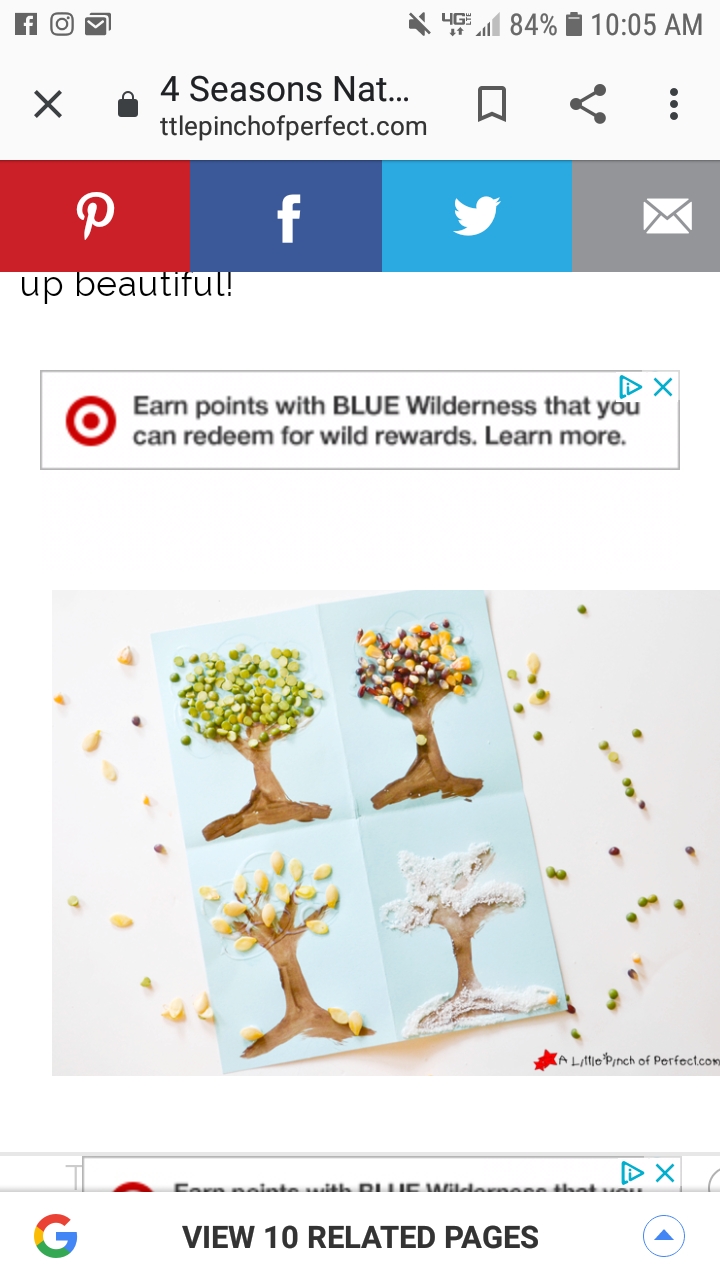 COMPLETE INSTRUCTIONS CAN BE FOUND AT:WWW.ALITTLEPINCHOFPERFECT.COM